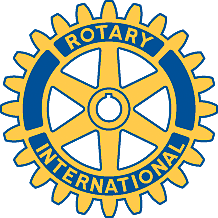 Northglenn/Thornton Rotary2018 Pete Vaughn Memorial Scholarship ApplicationEvery year the Northglenn Thornton Rotary Club awards scholarships to deserving students graduating from a local high school who intend to enroll in a program of higher learning. The scholarship awards go to students from the Northglenn/Thornton area that demonstrate scholastic aptitude, community involvement and have exhibited Rotary principles in their lives. This year, we are offering multiple scholarships ranging in value from $5,000 to $2,000 based on student’s need, community service and other Rotary principles. It should be noted that acceptance to that college is part of the awarding process.  Completed application packages should be sent via email with attachments to jeff@althauslaw.com. Your entire application must be submitted all at once in one email or it will not be reviewed.*****THE DEADLINE FOR SUBMISSIONS IS MARCH 31, 2018*****Instructions:  Complete the following information in the order indicated.  The application must be typed.  Content and presentation should be concise, clear, and grammatically correct.    Submit a PDF or Word document, 11 or 12 point using a common legible font type, length as noted below.Basic Information:Name:                                             Telephone Number:Address:                                              City, State and Zip Code:                 Email:   Name of the High School you are presently attendingName of the University/College that you hope to attend.   Please attach any acceptance letters you may have.Letters of Recommendation: 2 or 3 letters of recommendation from different sources.   Teachers are acceptable, but other influential members of the community will carry additional weight.  GPA:***Copy or scan of GPA transcripts from your high school (must be 2.5 or better to apply)                                                                     Answer each of the following (the below questions are all weighted equally):                                                                                                                       Question 1:  Demonstrate your need for this Rotary scholarship.                                                                                  (1 paragraph)Why are you in need of this scholarship?Do you have a plan in place to pay for your higher education?                                                                                                                                       What other sources for funds have you applied for?List and attach any funding award letters you have currently received.Question 2:  Explain your involvement in community service or other deserving activities.                                (1-2 paragraphs)Describe any appointed or elected positions you hold, or other volunteer activities that should be considered in the evaluation of this scholarship award. Please list any awards you have received related to these positions or activities.                          Question 3:  Provide a persuasive essay that describes your future career and educational plans.                                         (1 page)Please list the Academic program that you hope to attend and why. Illustrate your motivation, drive, determination, and discipline to succeed in this academic program and as a professional.List any high school coursework that relates to your chosen field of interest.Discuss your long and short-term goals and how your current coursework applies. Please note:   You may attach any other relevant information of importance